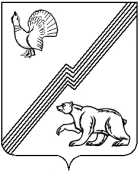 АДМИНИСТРАЦИЯ ГОРОДА ЮГОРСКАХанты-Мансийского автономного округа - ЮгрыПОСТАНОВЛЕНИЕот            2023 года								      № Об утверждении Программы профилактики рисков причинения вреда (ущерба) охраняемымзаконом ценностям на 2024 год при осуществлении муниципального лесного контроляРуководствуясь постановлением Правительства Российской Федерации от 25.06.2021 № 990 «Об утверждении Правил разработки и утверждения контрольными (надзорными) органами программы профилактики рисков причинения вреда (ущерба) охраняемым законом ценностям»:1. Утвердить Программу профилактики рисков причинения вреда (ущерба) охраняемым законом ценностям на 2024 год при осуществлении муниципального лесного контроля (приложение).2. Разместить на официальном сайте органов местного самоуправления  города Югорска в течение 5 дней со дня утверждения.3. Контроль за выполнением постановления возложить на начальника управления контроля администрации города Югорска А.И. Ганчана.Глава  города Югорска                                                                  А.Ю. ХарловПриложение к постановлению администрации города Югорска от               2023 года № ____ 1. Программа профилактики рисков причинения вреда (ущерба) охраняемым законом ценностям на 2024 год при осуществлении муниципального лесного контроля1.1. Настоящая Программа профилактики рисков причинения вреда (ущерба) охраняемым законом ценностям на 2024 год  на территории города Югорска (далее – Программа) разработана в целях  стимулирования добросовестного соблюдения обязательных требований организациями, индивидуальными предпринимателями  и гражданами,  устранения условий, причин и факторов, способных привести к нарушениям обязательных требований и (или) причинению вреда (ущерба) охраняемым законом ценностям,  создания условий для доведения обязательных требований до контролируемых лиц, повышение информированности о способах их соблюдения.2. Анализ текущего состояния осуществления муниципального   контроля, описание текущего развития профилактической деятельности контрольного органа, характеристика проблем, на решение которых направлена Программа2.1. Решением Думы города Югорска от 25.04.2017 № 34 «О внесении изменения в решение Думы города Югорска от 05.05.2016 № 42 «О структуре администрации города Югорска» в администрации города Югорска создано новое структурное подразделение - Управление контроля (далее - Управление). 2.2. Муниципальный лесной контроль осуществляется Управлением2.3. В ежегодном сводном плане проведения плановых проверок, формируемом Генеральной Прокуратурой Российской Федерации, на 2024 год не предусмотрены плановые проверки юридических лиц в рамках муниципального лесного контроля. 2.4. В связи с отсутствием факта предоставления лесных участков, в 2023 года проверки на территории города Югорска не проводились. 2.5. На официальном сайте органов местного самоуправления администрации города Югорска в рубрике «Муниципальный контроль» (http://adm.ugorsk.ru/about/inspections/munitsipalnyy-kontrol/) размещен перечень нормативных правовых актов, регулирующих осуществление деятельности в сфере муниципального контроля.Осуществляется информирование представителей хозяйствующих субъектов о принятых новых нормативных правовых актах и изменениях в действующие акты, разъяснение обязательных требований, требований, установленных муниципальными правовыми актами на публичных мероприятиях, через средства массовой информации и в индивидуальном порядке.3. Цели и задачи реализации Программы3.1. Целями профилактической работы являются:1) стимулирование добросовестного соблюдения обязательных требований всеми контролируемыми лицами; 2) устранение условий, причин и факторов, способных привести к нарушениям обязательных требований и (или) причинению вреда (ущерба) охраняемым законом ценностям; 3) создание условий для доведения обязательных требований до контролируемых лиц, повышение информированности о способах их соблюдения;4) предупреждение нарушений контролируемыми лицами обязательных требований, включая устранение причин, факторов и условий, способствующих возможному нарушению обязательных требований;5) снижение административной нагрузки на контролируемых лиц;6) снижение размера ущерба, причиняемого охраняемым законом ценностям.3.2. Задачами профилактической работы являются:1) укрепление системы профилактики нарушений обязательных требований;2) выявление причин, факторов и условий, способствующих нарушениям обязательных требований, разработка мероприятий, направленных на устранение нарушений обязательных требований;3) повышение правосознания и правовой культуры организаций и граждан в сфере рассматриваемых правоотношений.3.3. В положении о муниципальном лесном контроле мероприятия, направленные на нематериальное поощрение добросовестных контролируемых лиц, не установлены, следовательно, меры стимулирования добросовестности в программе не предусмотрены.3.4. В положении о муниципальном лесном контроле самостоятельная оценка соблюдения обязательных требований (самообследование) не предусмотрена, следовательно, в программе способы самообследования в автоматизированном режиме не определены.4. Перечень профилактических мероприятий, сроки (периодичность) их проведения5. Показатели результативности и эффективности Программы№  п/пНаименованиеМероприятия, краткое содержаниеСрок реализации мероприятияОтветственное подразделение1Информирование осуществляется управлением контроля по вопросам соблюдения обязательных требований посредством размещения соответствующих сведений на официальном сайте органов местного самоуправления  города ЮгорскаПостоянноУправление контроля администрации города Югорска2Обобщение правоприменительной практики осуществляется  управлением контроля посредством сбора и анализа данных о проведенных контрольных мероприятиях и их результатах.По итогам обобщения правоприменительной практики управление контроля ежегодно готовит проект доклада, содержащий результаты обобщения правоприменительной практики по осуществлению муниципального лесного контроля, который проходит публичное обсуждение.Доклад утверждается распоряжением администрации города Югорска и размещается в срок до 1 июля 2025 года на сайте органов местного самоуправления  города ЮгорскаСпециалист управления контроля, к должностным обязанностям которого относится осуществление муниципального лесного контроля3Объявление предостереженияо недопустимости нарушения обязательных требований объявляется контролируемому лицу в случае наличия у управления контроля сведений о готовящихся нарушениях обязательных требований и (или) в случае отсутствия подтверждения данных о том, что нарушение обязательных требований причинило вред (ущерб) охраняемым законом ценностям либо создало угрозу причинения вреда (ущерба) охраняемым законом ценностямПо мере появления оснований, предусмотренных законодательствомСпециалист управления контроля, к должностным обязанностям которого относится осуществление муниципального лесного контроля4Консультирование осуществляется в устной или письменной форме по телефону, посредством видео-конференц-связи, на личном приеме, в ходе проведения профилактического мероприятия, контрольного мероприятия.Постоянно  по мере поступающих обращенийСпециалист управления контроля, к должностным обязанностям которого относится осуществление муниципального лесного контроля5Профилактический визит проводится в форме профилактической беседы по месту осуществления деятельности контролируемого лица либо путем использования видео-конференц-связи. В ходе профилактического визита контролируемое лицо информируется об обязательных требованиях, предъявляемых к его деятельности либо к принадлежащим ему объектам контроля. В ходе профилактического визита должностным лицом контрольного органа может осуществляться консультирование контролируемого лица.По мере появления оснований, предусмотренных законодательствомСпециалист управления контроля, к должностным обязанностям которого относится осуществление муниципального лесного контроля№п/пНаименование показателяВеличина11Полнота информации, размещенной на официальном сайте контрольного органа в сети «Интернет» в соответствии с частью 3 статьи 46 Федерального закона от 31.07.2020 № 248-ФЗ «О государственном контроле (надзоре) и муниципальном контроле в Российской Федерации»100%22.Утверждение   доклада, содержащего результаты обобщения правоприменительной практики по осуществлению муниципального лесного контроля и размещение его на официальном сайте органов местного самоуправления города ЮгорскаИсполнено/Не исполнено3.Количество проведенных профилактических мероприятий в рамках муниципального лесного контроляНе менее 5 мероприятий